111/ NOLU PARSEL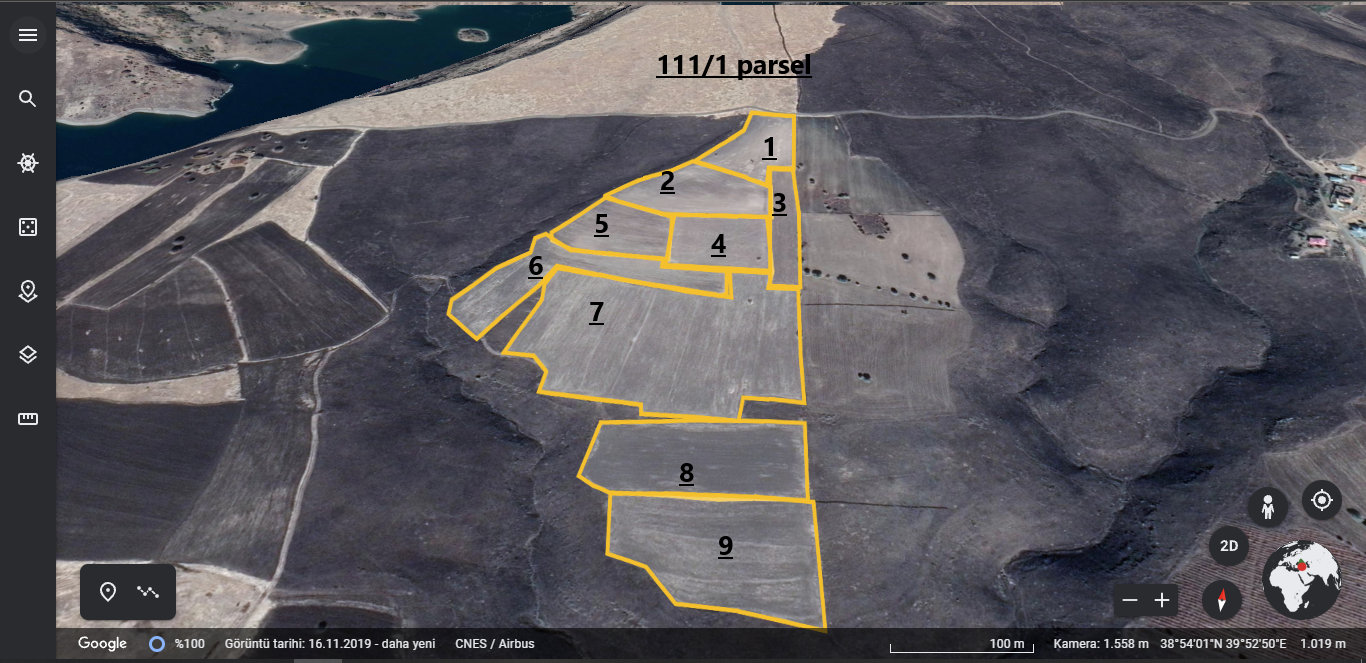 